Информация об истории и деятельности театрального коллективаМуниципальное автономное общеобразовательное учреждение средняя общеобразовательная школа №9 ст. Отрадной Отрадненского района Краснодарского края. Школьный театр песни создан в 2022 году. Первый руководитель и педагог – Евсеева Галина Дмитриевна. Основные школьные мероприятия были иллюстрированы спектаклями театра: Посвящение в первоклассники, Новый год, Посвящение в читатели. Также в период летних каникул театральные представления проходили в рамках летнего оздоровительного школьного лагеря. В учреждении реализуется дополнительная общеобразовательная общеразвивающая  программа художественно – эстетической направленности «Театр песни». Участвуют 35 детей, детей – инвалидов и с ОВЗ нет.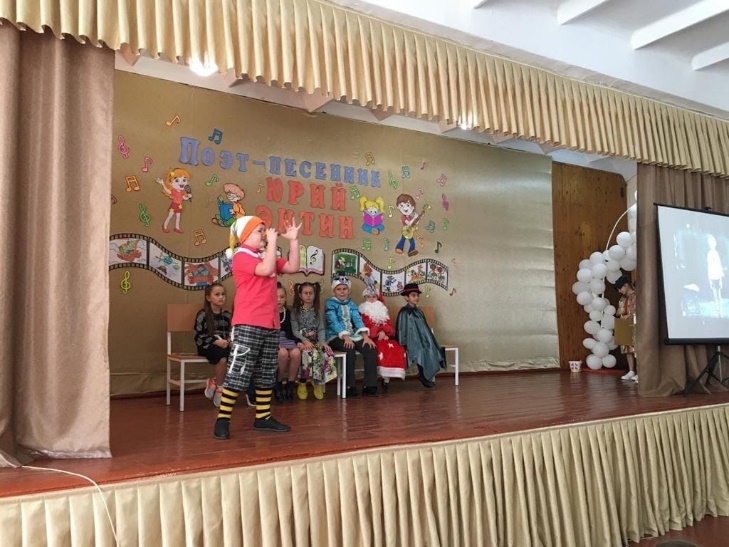 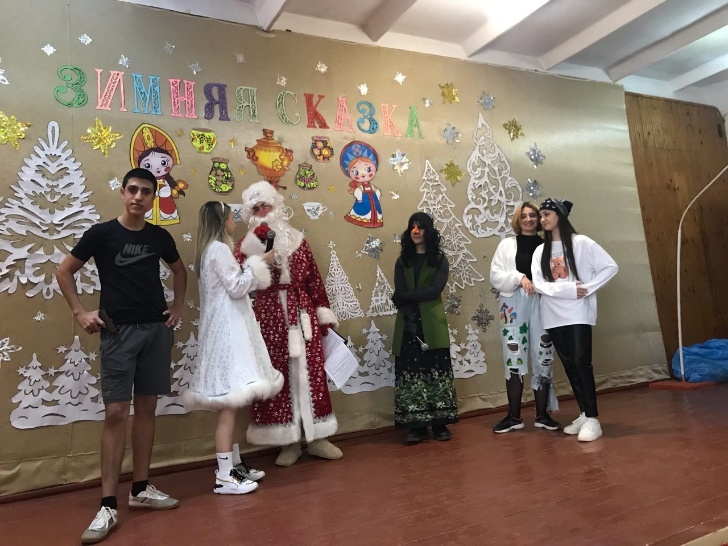 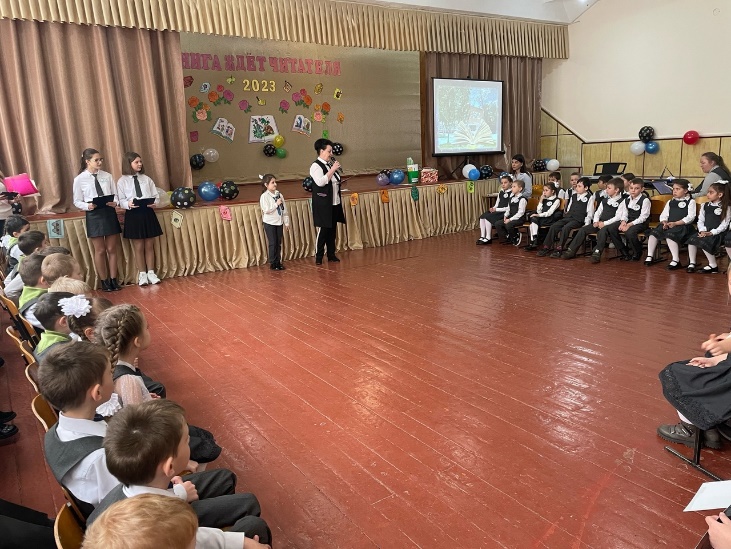 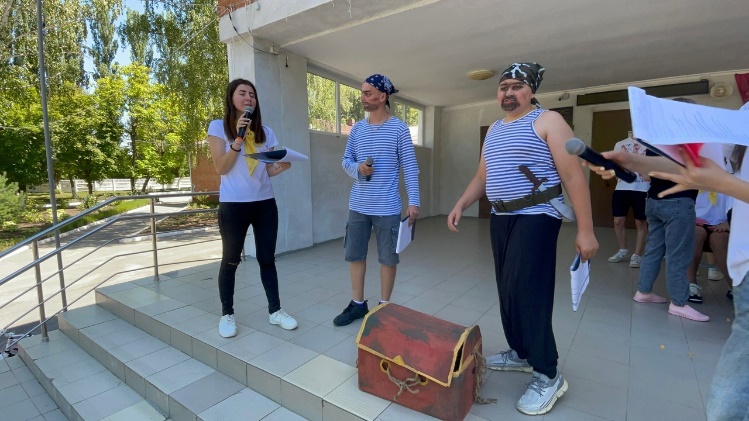 Наименование образовательной организацииНазвание театрального коллективаРепертуарФИО руководителяТелефонСсылка на страницу театра на сайте учрежденияМАОУ СОШ №9 ст. Отрадной Отрадненского района Краснодарского краяТеатр песни«Альбом» сл. и муз. Алексей Воинов«Балалайка» Татьяна Морозова«Весна» сл. и муз. Алексей Воинов «Каникулы» Евгений и Валерий Шмаковы «Мамочка» В.Канищев, А.Афлятунова«Мир детям» сл. и муз. Жанна Колмогорова«Мой щенок» сл. и муз. Илья и Елена Челиковы«Наша с тобой земля» сл. и муз Юрий Верижников «Новый год» Ал. Ермолов«Облака» Шаинский В., сл. Пляцковского М. «Письмо папе» сл.В. Яхонтова, муз.Ю.Юнкерова «Планета детства» сл. и муз Вячеслава Цветкова«Рождественская песенка»«Семь нот» сл. и муз Юрий Верижников«Серебристые снежинки»  сл. и муз.  Андрей Варламов«Огонь памяти»Сытникова Ю.С.8-989-825-48-03